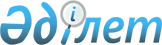 О районном бюджете на 2015-2017 годыРешение маслихата Т.Рыскулова Жамбылской области от 24 декабря 2014 года № 30-5. Зарегистрировано Департаментом юстиции Жамбылской области 29 декабря 2014 года № 2457      Примечание РЦПИ.

      В тексте документа сохранена пунктуация и орфография оригинала.

      В соответствии со статьей 9 Бюджетного кодекса Республики Казахстан от 4 декабря 2008 года и статьей 6 Закона Республики Казахстан от 23 января 2001 года "О местном государственном управлении и самоуправлении в Республике Казахстан" маслихат района Т. Рыскулова РЕШИЛ:

      1. Утвердить районный бюджет на 2015-2017 годы согласно приложениям 1, 2, 3, в том числе на 2015 год в следующих объемах:

      1) Доходы - 6 701 844 тысяч тенге;

      налоговые поступления - 2 233 204 тысяч тенге;

      неналоговые поступления - 13 803 тысяч тенге;

      поступления от продажи основного капитала - 18 399 тысяч тенге;

      поступления трансфертов - 4 436 438 тысяч тенге;

      2) Затраты - 6 710 829 тысяч тенге;

      3) чистое бюджетное кредитование - 59 175 тысяч тенге;

      бюджетные кредиты      - 68 379 тысяч тенге;

      погашение бюджетных кредитов - 9 204 тысяч тенге;

      4) сальдо по операциям с финансовыми активами - 0 тысяч тенге;

      приобретение финансовых активов - 0 тысяч тенге;

      поступления от продажи финансовых активов государства      - 0 тысяч тенге;

      5) дефицит (профицит) бюджета - - 68 160 тысяч тенге;

      6) финансирование дефицита (использование профицита) бюджета      - 68 100 тысяч тенге;

      Поступление займов      - 68 379 тысяч тенге;

      Погашение займов - 9 204 тысяч тенге;

      Используемые остатки бюджетных средств - 8 985 тысяч тенге.

      Сноска. Пункт 1 с изменениями, внесенными решениями маслихата Т. Рыскулова Жамбылской области от 06.04.2015 № 31-8; 09.06.2015 № 32-4; 04.09.2015 № 35-5; 23.11.2015 № 37-5; 11.12.2015 № 38-4 (вводится в действие с 01.01.2015).

      2. Установить объем субвенции передаваемые из областного бюджета бюджету района на 2015 год в размере 2 901 602 тысяч тенге.

      3. В соответствии со статьей 18 Закона Республики Казахстан от 8 июля 2005 года "О государственном регулировании развития агропромышленного комплекса и сельских территорий" на 2015-2017 годы предусмотреть средства на выплату надбавки к заработной плате специалистам государственных учреждений и организаций здравоохранения, социального обеспечения, образования, культуры, спорта и ветеринарии финансируемые из районного бюджета, работающих в сельских населенных пунктах в размере двадцати пяти процентов от оклада и тарифных ставок по сравнению со ставками специалистов, занимающихся этими видами деятельности в городских условиях.

      4. Утвердить сумму резервного фонда местного исполнительного органа в размере 40 918 тысяч тенге.

      Сноска. Пункт 4 с изменениями, внесенными решениями маслихата Т. Рыскулова Жамбылской области от 06.04.2015 № 31-8; 23.11.2015 № 37-5 (вводится в действие с 01.01.2015).

      5. Утвердить перечень бюджетных программ развития, направленных на реализацию инвестиционных проектов предусмотренных в бюджете района на 2015 год согласно приложению 4.

      6. Утвердить перечень бюджетных программ, не подлежащих секвестру в процессе исполнения бюджета района на 2015 год согласно приложению 5.

      7. Утвердить объем доходов, поступивших в Национальный фонд Республики Казахстан от продажи участков земли сельскохозяйственного назначения, предусмотренных в бюджете района на 2015 год согласно приложению 6.

      8. Утвердить бюджетные программы сельских округов, предусмотренных в бюджете района на 2015 год согласно приложению 7.

      9. Контроль за исполнением и публикацию на интернет ресурсе данного решения возложить на постоянную комиссию районного маслихата по вопросам экономики, финансов, бюджета и развития местного самоуправления. 

      10. Настоящее решение вступает в силу со дня государственной регистрации в органах юстиции и вводится в действие с 1 января 2015 года.

 Бюджет на 2015 год      Сноска. Приложение 1 - в редакции решения маслихата Т. Рыскулова Жамбылской области от 11.12.2015 № 38-4 (вводится в действие с 01.01.2015).

      (тысяч тенге)

 Бюджет на 2016 год Бюджет на 2017 год      (тысяч тенге)

 Перечень бюджетных программ развития, направленных на реализацию инвестиционных проектов предусмотренных в бюджете района на 2015 год      Сноска. Приложение 4 - в редакции решения маслихата Т. Рыскулова Жамбылской области от 23.11.2015 № 37-5 (вводится в действие с 01.01.2015).

 Перечень бюджетных программ, не подлежащих секвестрированию в процессе исполнения бюджета района на 2015 год Объем доходов, поступивших в Национальный фонд Республики Казахстан от продажи участков земли сельскохозяйственного назначения, предусмотренных в бюджете района на 2015 год Бюджетные программы на 2015 год по сельским округам района Т. Рыскулова      Сноска. Приложение 7 - в редакции решения маслихата Т. Рыскулова Жамбылской области от 11.12.2015 № 38-4 (вводится в действие с 01.01.2015).


					© 2012. РГП на ПХВ «Институт законодательства и правовой информации Республики Казахстан» Министерства юстиции Республики Казахстан
				
      Председатель сессии

Секретарь районного

      районного маслихата

маслихата

      С. Мамырбаев

Б. Шамаев
Приложение 1 к решению
маслихата района Т. Рыскулова
№ 30-5 от 24 декабря 2014 годаКатегория

Категория

Категория

Наименование доходов

сумма

Класс

Класс

сумма

Подкласс

Подкласс

сумма

1

2

3

4

5

 I. ДОХОДЫ

6701844

1

Налоговые поступления

2233204

01

Подоходный налог

230285

2

Индивидуальный подоходный налог

230285

03

Социальный налог

171621

1

Социальный налог

171621

04

Hалоги на собственность

1800332

1

Hалоги на имущество

1740614

3

Земельный налог

6698

4

Налог на транспортные средства

50720

5

Единый земельный налог

2300

05

Внутренние налоги на товары, работы и услуги

18679

2

Акцизы

3625

3

Поступления за использование природных и других ресурсов

4550

4

Сборы за ведение предпринимательской и профессиональной деятельности

9527

5

Налог на игорный бизнес

977

07

Прочие налоги

56

1

Прочие налоги

56

08

Обязательные платежи, взимаемые за совершение юридически значимых действий и (или) выдачу документов уполномоченными на то государственными органами или должностными лицами

12231

1

Государственная пошлина

12231

2

Неналоговые поступления

13803

01

Доходы от государственной собственности

1113

1

Поступление части чистого дохода государственных предприятий

27

5

Доходы от аренды имущества, находящегося в государственной собственности

1086

04

Штрафы, пени, санкции, взыскания, налагаемые государственными учреждениями, финансируемыми из государственного бюджета, а также содержащимися и финансируемыми из бюджета (сметы расходов) Национального Банка Республики Казахстан

100

1

Штрафы, пени, санкции, взыскания, налагаемые государственными учреждениями, финансируемыми из государственного бюджета, а также содержащимися и финансируемыми из бюджета (сметы расходов) Национального Банка Республики Казахстан, за исключением поступлений от организаций нефтяного сектора

100

06

Прочие неналоговые поступления

12590

1

Прочие неналоговые поступления

12590

3

Поступления от продажи основного капитала

18399

01

Продажа государственного имущества, закрепленного за государственными учреждениями

739

1

Продажа государственного имущества, закрепленного за государственными учреждениями

739

03

Продажа земли и нематериальных активов

17660

1

Продажа земли

17660

4

Поступления трансфертов

4436438

02

Трансферты из вышестоящих органов государственного управления

4436438

2

Трансферты из областного бюджета

4436438

Наименование расходов

Сумма, тысяч тенге

Функциональная группа

Функциональная группа

Функциональная группа

Функциональная группа

Сумма, тысяч тенге

Администратор бюджетных программ

Администратор бюджетных программ

Администратор бюджетных программ

Сумма, тысяч тенге

Программа

Программа

Сумма, тысяч тенге

1

2

3

4

5

II. ЗАТРАТЫ

6710829

01

Государственные услуги общего характера

384687

112

Аппарат маслихата района (города областного значения)

14486

001

Услуги по обеспечению деятельности маслихата района (города областного значения)

14486

122

Аппарат акима района (города областного значения)

82319

001

Услуги по обеспечению деятельности акима района (города областного значения)

79435

003

Капитальные расходы государственного органа

2884

123

Аппарат акима района в городе, города районного значения, поселка, села, сельского округа

239718

001

Услуги по обеспечению деятельности акима района в городе, города районного значения, поселка, села, сельского округа

239028

022

Капитальные расходы государственного органа

690

452

Отдел финансов района (города областного значения)

19232

001

Услуги по реализации государственной политики в области исполнения бюджета и управления коммунальной собственностью района (города областного значения)

16811

003

Проведение оценки имущества в целях налогообложения

1445

010

Приватизация, управление коммунальным имуществом, постприватизационная деятельность и регулирование споров, связанных с этим 

929

018

Капитальные расходы государственного органа

47

453

Отдел экономики и бюджетного планирования района (города областного значения)

14805

001

Услуги по реализации государственной политики в области формирования и развития экономической политики, системы государственного планирования

14655

004

Капитальные расходы государственного органа

150

458

Отдел жилищно-коммунального хозяйства, пассажирского транспорта и автомобильных дорог района (города областного значения)

7864

001

Услуги по реализации государственной политики на местном уровне в области жилищно-коммунального хозяйства, пассажирского транспорта и автомобильных дорог

7864

494

Отдел предпринимательства и промышленности района (города областного значения)

6263

001

Услуги по реализации государственной политики на местном уровне в области развития предпринимательства и промышленности

6263

02

Оборона

3510

122

Аппарат акима района (города областного значения)

1052

005

Мероприятия в рамках исполнения всеобщей воинской обязанности

1052

122

Аппарат акима района (города областного значения)

2458

006

Предупреждение и ликвидация чрезвычайных ситуаций масштаба района (города областного значения)

1458

007

Мероприятия по профилактике и тушению степных пожаров районного (городского) масштаба, а также пожаров в населенных пунктах, в которых не созданы органы государственной противопожарной службы

1000

03

Общественный порядок, безопасность, правовая, судебная, уголовно-исполнительная деятельность

5092

458

Отдел жилищно-коммунального хозяйства, пассажирского транспорта и автомобильных дорог района (города областного значения)

5092

021

Обеспечение безопасности дорожного движения в населенных пунктах

5092

04

Образование

4803719

464

Отдел образования района (города областного значения)

510671

009

Обеспечение деятельности организаций дошкольного воспитания и обучения

227294

040

Реализация государственного образовательного заказа в дошкольных организациях образования

283377

123

Аппарат акима района в городе, города районного значения, поселка, села, сельского округа

9464

005

Организация бесплатного подвоза учащихся до школы и обратно в сельской местности

9464

464

Отдел образования района (города областного значения)

3398084

003

Общеобразовательное обучение

3259628

006

Дополнительное образование для детей

138456

465

Отдел физической культуры и спорта района (города областного значения)

68975

017

Дополнительное образование для детей и юношества по спорту

68975

464

Отдел образования района (города областного значения)

152327

001

Услуги по реализации государственной политики на местном уровне в области образования 

14242

004

Информатизация системы образования в государственных учреждениях образования района (города областного значения)

10000

005

Приобретение и доставка учебников, учебно-методических комплексов для государственных учреждений образования района (города областного значения)

80178

015

Ежемесячная выплата денежных средств опекунам (попечителям) на содержание ребенка-сироты (детей-сирот), и ребенка (детей), оставшегося без попечения родителей

16222

029

Обследование психического здоровья детей и подростков и оказание психолого-медико-педагогической консультативной помощи населению

15177

067

Капитальные расходы подведомственных государственных учреждений и организаций

16508

466

Отдел архитектуры, градостроительства и строительства района (города областного значения)

664198

037

Строительство и реконструкция объектов образования

664198

06

Социальная помощь и социальное обеспечение

420437

464

Отдел образования района (города областного значения)

1487

030

Содержание ребенка (детей), переданного патронатным воспитателям

1487

451

Отдел занятости и социальных программ района (города областного значения)

302356

002

Программа занятости

64288

004

Оказание социальной помощи на приобретение топлива специалистам здравоохранения, образования, социального обеспечения, культуры, спорта и ветеринарии в сельской местности в соответствии с законодательством Республики Казахстан

22318

005

Государственная адресная социальная помощь

8000

006

Оказание жилищной помощи 

2836

007

Социальная помощь отдельным категориям нуждающихся граждан по решениям местных представительных органов

16471

010

Материальное обеспечение детей-инвалидов, воспитывающихся и обучающихся на дому

3167

014

Оказание социальной помощи нуждающимся гражданам на дому

26876

016

Государственные пособия на детей до 18 лет

132843

017

Обеспечение нуждающихся инвалидов обязательными гигиеническими средствами и предоставление услуг специалистами жестового языка, индивидуальными помощниками в соответствии с индивидуальной программой реабилитации инвалида

13123

023

Обеспечение деятельности центров занятости населения

1000

052

Проведение мероприятий, посвященных семидесятилетию Победы в Великой Отечественной войне

11434

451

Отдел занятости и социальных программ района (города областного значения)

115563

001

Услуги по реализации государственной политики на местном уровне в области обеспечения занятости и реализации социальных программ для населения

33396

011

Оплата услуг по зачислению, выплате и доставке пособий и других социальных выплат

1000

021

Капитальные расходы государственного органа

470

025

Внедрение обусловленной денежной помощи по проекту Өрлеу

80697

458

Отдел жилищно-коммунального хозяйства, пассажирского транспорта и автомобильных дорог района (города областного значения)

1031

050

Реализация Плана мероприятий по обеспечению прав и улучшению качества жизни инвалидов

1031

07

Жилищно-коммунальное хозяйство

125431

455

Отдел культуры и развития языков района (города областного значения)

5517

024

Ремонт объектов в рамках развития городов и сельских населенных пунктов по Дорожной карте занятости 2020

5517

123

Аппарат акима района в городе, города районного значения, поселка, села, сельского округа

22809

014

Организация водоснабжения населенных пунктов

22809

458

Отдел жилищно-коммунального хозяйства, пассажирского транспорта и автомобильных дорог района (города областного значения)

1500

026

Организация эксплуатации тепловых сетей, находящихся в коммунальной собственности районов (городов областного значения)

1500

466

Отдел архитектуры, градостроительства и строительства района (города областного значения)

37223

005

Развитие коммунального хозяйства

37223

123

Аппарат акима района в городе, города районного значения, поселка, села, сельского округа

36221

008

Освещение улиц населенных пунктов

27735

009

Обеспечение санитарии населенных пунктов

2982

011

Благоустройство и озеленение населенных пунктов

5504

458

Отдел жилищно-коммунального хозяйства, пассажирского транспорта и автомобильных дорог района (города областного значения)

22161

016

Обеспечение санитарии населенных пунктов

560

018

Благоустройство и озеленение населенных пунктов

21601

08

Культура, спорт, туризм и информационное пространство

285086

455

Отдел культуры и развития языков района (города областного значения)

145571

003

Поддержка культурно-досуговой работы

115788

005

Обеспечение функционирования зоопарков и дендропарков

29783

465

Отдел физической культуры и спорта района (города областного значения)

24005

001

Услуги по реализации государственной политики на местном уровне в сфере физической культуры и спорта

14775

004

Капитальные расходы государственного органа

100

006

Проведение спортивных соревнований на районном (города областного значения) уровне

2000

007

Подготовка и участие членов сборных команд района (города областного значения) по различным видам спорта на областных спортивных соревнованиях

4000

032

Капитальные расходы подведомственных государственных учреждений и организаций

3130

455

Отдел культуры и развития языков района (города областного значения)

61277

006

Функционирование районных (городских) библиотек

60577

007

Развитие государственного языка и других языков народа Казахстана

700

456

Отдел внутренней политики района (города областного значения)

19000

002

Услуги по проведению государственной информационной политики

19000

455

Отдел культуры и развития языков района (города областного значения)

8591

001

Услуги по реализации государственной политики на местном уровне в области развития языков и культуры

7266

032

Капитальные расходы подведомственных государственных учреждений и организаций

1325

456

Отдел внутренней политики района (города областного значения)

26642

001

Услуги по реализации государственной политики на местном уровне в области информации, укрепления государственности и формирования социального оптимизма граждан

11408

003

Реализация мероприятий в сфере молодежной политики

15234

10

Сельское, водное, лесное, рыбное хозяйство, особо охраняемые природные территории, охрана окружающей среды и животного мира, земельные отношения

183296

462

Отдел сельского хозяйства района (города областного значения)

25199

001

Услуги по реализации государственной политики на местном уровне в сфере сельского хозяйства

14046

006

Капитальные расходы государственного органа 

474

099

Реализация мер по оказанию социальной поддержки специалистов 

10679

473

Отдел ветеринарии района (города областного значения)

30345

001

Услуги по реализации государственной политики на местном уровне в сфере ветеринарии

14992

003

Капитальные расходы государственного органа 

1059

006

Организация санитарного убоя больных животных

995

007

Организация отлова и уничтожения бродячих собак и кошек

2273

008

Возмещение владельцам стоимости изымаемых и уничтожаемых больных животных, продуктов и сырья животного происхождения

1536

009

Проведение ветеринарных мероприятий по энзоотическим болезням животных

7490

010

Проведение мероприятий по идентификации сельскохозяйственных животных

2000

463

Отдел земельных отношений района (города областного значения)

10263

001

Услуги по реализации государственной политики в области регулирования земельных отношений на территории района (города областного значения)

8574

006

Землеустройство, проводимое при установлении границ районов, городов областного значения, районного значения, сельских округов, поселков, сел

1689

473

Отдел ветеринарии района (города областного значения)

117489

011

Проведение противоэпизоотических мероприятий

117489

11

Промышленность, архитектурная, градостроительная и строительная деятельность

111212

466

Отдел архитектуры, градостроительства и строительства района (города областного значения)

111212

001

Услуги по реализации государственной политики в области строительства, улучшения архитектурного облика городов, районов и населенных пунктов области и обеспечению рационального и эффективного градостроительного освоения территории района (города областного значения)

14696

013

Разработка схем градостроительного развития территории района, генеральных планов городов районного (областного) значения, поселков и иных сельских населенных пунктов

96516

12

Транспорт и коммуникации

236044

458

Отдел жилищно-коммунального хозяйства, пассажирского транспорта и автомобильных дорог района (города областного значения)

236044

023

Обеспечение функционирования автомобильных дорог

29314

045

Капитальный и средний ремонт автомобильных дорог районного значения и улиц населенных пунктов

206730

13

Прочие

102912

494

Отдел предпринимательства и промышленности района (города областного значения)

2690

006

Поддержка предпринимательской деятельности

2690

123

Аппарат акима района в городе, города районного значения, поселка, села, сельского округа

59304

040

Реализация мер по содействию экономическому развитию регионов в рамках Программы "Развитие регионов" 

59304

452

Отдел финансов района (города областного значения)

40918

012

Резерв местного исполнительного органа района (города областного значения) 

40918

14

Обслуживание долга

17

452

Отдел финансов района (города областного значения)

17

013

Обслуживание долга местных исполнительных органов по выплате вознаграждений и иных платежей по займам из областного бюджета

17

15

Трансферты

49386

452

Отдел финансов района (города областного значения)

49386

006

Возврат неиспользованных (недоиспользованных) целевых трансфертов

2308

051

Трансферты органам местного самоуправления

47078

IІІ. Чистое бюджетное кредитование

59175

5

Бюджетные кредиты

68379

10

Сельское, водное, лесное, рыбное хозяйство, особо охраняемые природные территории, охрана окружающей среды и животного мира, земельные отношения

68379

1

Сельское хозяйство

68379

462

Отдел сельского хозяйства района (города областного значения)

68379

008

Бюджетные кредиты для реализации мер социальной поддержки специалистов

68379

Категория

Категория

Категория

Наименование

сумма, тысяч тенге

Класс

Класс

Наименование

сумма, тысяч тенге

Подкласс

Подкласс

сумма, тысяч тенге

1

2

3

4

5

5

Погашение бюджетных кредитов

9204

01

Погашение бюджетных кредитов

9204

1

Погашение кредитов выданных из государственного бюджета

9204

2

Возврат сумм неиспользованных бюджетных кредитов

0

Наименование

Наименование

Наименование

Наименование

Наименование

Функциональная группа

Функциональная группа

Функциональная группа

Функциональная группа

сумма, тысяч тенге

Администратор бюджетных программ

Администратор бюджетных программ

Администратор бюджетных программ

сумма, тысяч тенге

Программа

Программа

сумма, тысяч тенге

1

2

3

4

5

ІV. Сальдо по операциям с финансовыми активами

0

Приобретение финансовых активов

0

Категория

Категория

Категория

Наименование

сумма, тысяч тенге

Класс

Класс

Наименование

сумма, тысяч тенге

Подкласс

Подкласс

сумма, тысяч тенге

1

2

3

4

5

6

Поступление от продажи финансовых активов государства

0

01

Поступление от продажи финансовых активов государства

0

1

Поступление от продажи финансовых активов внутри государства

0

Наименование

Наименование

Наименование

Наименование

Наименование

Функциональная группа

Функциональная группа

Функциональная группа

Функциональная группа

сумма, тысяч тенге

Администратор бюджетных программ

Администратор бюджетных программ

Администратор бюджетных программ

сумма, тысяч тенге

Программа

Программа

сумма, тысяч тенге

1

2

3

4

5

V. Дефицит (профицит) бюджета

-68160

VI. Финансирование дефицита (использование профицита) бюджета

68160

Категория

Категория

Категория

Наименование

сумма, тысяч тенге

Класс

Класс

Наименование

сумма, тысяч тенге

Подкласс

Подкласс

сумма, тысяч тенге

1

2

3

4

5

7

Поступление займов

68379

01

Внутренние государственные займы

68379

2

Договора по получению займов

68379

Наименование

Наименование

Наименование

Наименование

сумма, тысяч тенге

Функциональная группа

Функциональная группа

Функциональная группа

сумма, тысяч тенге

Администратор бюджетных программ

сумма, тысяч тенге

Программа

сумма, тысяч тенге

1

2

3

4

5

Погашение займов

9204

Погашение займов

9204

Отдел финансов района (города областного значения)

9204

Погашение долга местного исполнительного органа перед вышестоящим бюджетом

9204

Используемые остатки бюджетных средств

8985

Остатки бюджетных средств

8985

Свободные остатки бюджетных средств

8985

Свободные остатки бюджетных средств

8985

Приложение 2 к решению
маслихата района Т. Рыскулова
№ 30-5 от 24 декабря 2014 года
      (тысяч тенге)
Категория

Категория

Категория

Наименование доходов

сумма

Класс

Класс

сумма

Подкласс

Подкласс

сумма

1

2

3

4

5

I. ДОХОДЫ

8698335

1

Налоговые поступления

2497620

01

Подоходный налог

241800

2

Индивидуальный подоходный налог

241800

03

Социальный налог

180200

1

Социальный налог

180200

04

Hалоги на собственность

2046135

1

Hалоги на имущество

1975800

3

Земельный налог

7350

4

Налог на транспортные средства

58665

5

Единый земельный налог

4320

05

Внутренние налоги на товары, работы и услуги

15910

2

Акцизы

5380

3

Поступления за использование природных и других ресурсов

1935

4

Сборы за ведение предпринимательской и профессиональной деятельности

7275

5

Налог на игорный бизнес

1320

07

Прочие налоги

280

1

Прочие налоги

280

08

Обязательные платежи, взимаемые за совершение юридически значимых действий и (или) выдачу документов уполномоченными на то государственными органами или должностными лицами

13295

1

Государственная пошлина

13295

2

Неналоговые поступления

5135

01

Доходы от государственной собственности

1230

1

Поступление части чистого дохода государственных предприятий

230

5

Доходы от аренды имущества, находящегося в государственной собственности

1000

02

Поступления от реализации товаров (работ, услуг) государственными учреждениями, финансируемыми из государственного бюджета

125

1

Поступления от реализации товаров (работ, услуг) государственными учреждениями, финансируемыми из государственного бюджета

125

04

Штрафы, пени, санкции, взыскания, налагаемые государственными учреждениями, финансируемыми из государственного бюджета, а также содержащимися и финансируемыми из бюджета (сметы расходов) Национального Банка Республики Казахстан

630

1

Штрафы, пени, санкции, взыскания, налагаемые государственными учреждениями, финансируемыми из государственного бюджета, а также содержащимися и финансируемыми из бюджета (сметы расходов) Национального Банка Республики Казахстан, за исключением поступлений от организаций нефтяного сектора

630

06

Прочие неналоговые поступления

3150

1

Прочие неналоговые поступления

3150

3

Поступления от продажи основного капитала

8400

01

Продажа государственного имущества, закрепленного за государственными учреждениями

1050

1

Продажа государственного имущества, закрепленного за государственными учреждениями

1050

03

Продажа земли и нематериальных активов

7350

1

Продажа земли

6300

2

Продажа нематериальных активов

1050

4

Поступления трансфертов

6187180

02

Трансферты из вышестоящих органов государственного управления

6187180

2

Трансферты из областного бюджета

6187180

Наименование расходов

Сумма, тысяч тенге

Функциональная группа

Функциональная группа

Функциональная группа

Функциональная группа

Сумма, тысяч тенге

Администратор бюджетных программ

Администратор бюджетных программ

Администратор бюджетных программ

Сумма, тысяч тенге

Программа

Программа

Сумма, тысяч тенге

1

2

3

4

5

II. ЗАТРАТЫ

8698335

01

Государственные услуги общего характера

405721

112

Аппарат маслихата района (города областного значения)

15732

001

Услуги по обеспечению деятельности маслихата района (города областного значения)

15732

122

Аппарат акима района (города областного значения)

78660

001

Услуги по обеспечению деятельности акима района (города областного значения)

77160

003

Капитальные расходы государственного органа

1500

123

Аппарат акима района в городе, города районного значения, поселка, села, сельского округа

259727

001

Услуги по обеспечению деятельности акима района в городе, города районного значения, поселка, села, сельского округа

256577

022

Капитальные расходы государственного органа

3150

452

Отдел финансов района (города областного значения)

20407

001

Услуги по реализации государственной политики в области исполнения бюджета и управления коммунальной собственностью района (города областного значения)

17162

003

Проведение оценки имущества в целях налогообложения

1445

010

Приватизация, управление коммунальным имуществом, постприватизационная деятельность и регулирование споров, связанных с этим 

1800

453

Отдел экономики и бюджетного планирования района (города областного значения)

15722

001

Услуги по реализации государственной политики в области формирования и развития экономической политики, системы государственного планирования

15572

004

Капитальные расходы государственного органа

150

458

Отдел жилищно-коммунального хозяйства, пассажирского транспорта и автомобильных дорог района (города областного значения)

9100

001

Услуги по реализации государственной политики на местном уровне в области жилищно-коммунального хозяйства, пассажирского транспорта и автомобильных дорог

9100

494

Отдел предпринимательства и промышленности района (города областного значения)

6373

001

Услуги по реализации государственной политики на местном уровне в области развития предпринимательства и промышленности

6373

02

Оборона

3610

122

Аппарат акима района (города областного значения)

3610

005

Мероприятия в рамках исполнения всеобщей воинской обязанности

1110

006

Предупреждение и ликвидация чрезвычайных ситуаций масштаба района (города областного значения)

1500

007

Мероприятия по профилактике и тушению степных пожаров районного (городского) масштаба, а также пожаров в населенных пунктах, в которых не созданы органы государственной противопожарной службы

1000

03

Общественный порядок, безопасность, правовая, судебная, уголовно-исполнительная деятельность

5128

458

Отдел жилищно-коммунального хозяйства, пассажирского транспорта и автомобильных дорог района (города областного значения)

5128

021

Обеспечение безопасности дорожного движения в населенных пунктах

5128

04

Образование

5118017

464

Отдел образования района (города областного значения)

559832

009

Обеспечение деятельности организаций дошкольного воспитания и обучения

274472

040

Реализация государственного образовательного заказа в дошкольных организациях образования

285360

123

Аппарат акима района в городе, города районного значения, поселка, села, сельского округа

11950

005

Организация бесплатного подвоза учащихся до школы и обратно в сельской местности

11950

464

Отдел образования района (города областного значения)

3280366

003

Общеобразовательное обучение

3124413

006

Дополнительное образование для детей

155953

465

Отдел физической культуры и спорта района (города областного значения)

72048

017

Дополнительное образование для детей и юношества по спорту

72048

464

Отдел образования района (города областного значения)

231261

001

Услуги по реализации государственной политики на местном уровне в области образования 

13860

004

Информатизация системы образования в государственных учреждениях образования района (города областного значения)

22225

005

Приобретение и доставка учебников, учебно-методических комплексов для государственных учреждений образования района (города областного значения)

92104

015

Ежемесячная выплата денежных средств опекунам (попечителям) на содержание ребенка-сироты (детей-сирот), и ребенка (детей), оставшегося без попечения родителей

17870

029

Обследование психического здоровья детей и подростков и оказание психолого-медико-педагогической консультативной помощи населению

11502

067

Капитальные расходы подведомственных государственных учреждений и организаций

73700

466

Отдел архитектуры, градостроительства и строительства района (города областного значения)

962560

037

Строительство и реконструкция объектов образования

962560

06

Социальная помощь и социальное обеспечение

427718

464

Отдел образования района (города областного значения)

1344

030

Содержание ребенка (детей), переданного патронатным воспитателям

1344

123

Аппарат акима района в городе, города районного значения, поселка, села, сельского округа

33217

003

Оказание социальной помощи нуждающимся гражданам на дому

33217

451

Отдел занятости и социальных программ района (города областного значения)

278250

002

Программа занятости

71342

004

Оказание социальной помощи на приобретение топлива специалистам здравоохранения, образования, социального обеспечения, культуры, спорта и ветеринарии в сельской местности в соответствии с законодательством Республики Казахстан

27200

005

Государственная адресная социальная помощь

8000

006

Оказание жилищной помощи 

6000

007

Социальная помощь отдельным категориям нуждающихся граждан по решениям местных представительных органов

14652

010

Материальное обеспечение детей-инвалидов, воспитывающихся и обучающихся на дому

4281

016

Государственные пособия на детей до 18 лет

139843

017

Обеспечение нуждающихся инвалидов обязательными гигиеническими средствами и предоставление услуг специалистами жестового языка, индивидуальными помощниками в соответствии с индивидуальной программой реабилитации инвалида

5732

023

Обеспечение деятельности центров занятости населения

1200

451

Отдел занятости и социальных программ района (города областного значения)

113876

001

Услуги по реализации государственной политики на местном уровне в области обеспечения занятости и реализации социальных программ для населения

34350

011

Оплата услуг по зачислению, выплате и доставке пособий и других социальных выплат

1200

025

Внедрение обусловленной денежной помощи по проекту Өрлеу

74047

050

Реализация Плана мероприятий по обеспечению прав и улучшению качества жизни инвалидов

4279

458

Отдел жилищно-коммунального хозяйства, пассажирского транспорта и автомобильных дорог района (города областного значения)

1031

050

Реализация Плана мероприятий по обеспечению прав и улучшению качества жизни инвалидов

1031

07

Жилищно-коммунальное хозяйство

1921272

123

Аппарат акима района в городе, города районного значения, поселка, села, сельского округа

45000

014

Организация водоснабжения населенных пунктов

45000

458

Отдел жилищно-коммунального хозяйства, пассажирского транспорта и автомобильных дорог района (города областного значения)

1500

026

Организация эксплуатации тепловых сетей, находящихся в коммунальной собственности районов (городов областного значения)

1500

466

Отдел архитектуры, градостроительства и строительства района (города областного значения)

1811002

058

Развитие системы водоснабжения и водоотведения в сельских населенных пунктах

1811002

123

Аппарат акима района в городе, города районного значения, поселка, села, сельского округа

63770

008

Освещение улиц населенных пунктов

33994

009

Обеспечение санитарии населенных пунктов

5120

011

Благоустройство и озеленение населенных пунктов

24656

08

Культура, спорт, туризм и информационное пространство

289004

455

Отдел культуры и развития языков района (города областного значения)

144354

003

Поддержка культурно-досуговой работы

124024

005

Обеспечение функционирования зоопарков и дендропарков

20330

465

Отдел физической культуры и спорта района (города областного значения)

19745

001

Услуги по реализации государственной политики на местном уровне в сфере физической культуры и спорта

13395

004

Капитальные расходы государственного органа

150

006

Проведение спортивных соревнований на районном (города областного значения) уровне

2100

007

Подготовка и участие членов сборных команд района (города областного значения) по различным видам спорта на областных спортивных соревнованиях

4100

455

Отдел культуры и развития языков района (города областного значения)

72280

006

Функционирование районных (городских) библиотек

71570

007

Развитие государственного языка и других языков народа Казахстана

710

456

Отдел внутренней политики района (города областного значения)

12000

002

Услуги по проведению государственной информационной политики

9000

005

Услуги по проведению государственной информационной политики через телерадиовещание

3000

455

Отдел культуры и развития языков района (города областного значения)

10205

001

Услуги по реализации государственной политики на местном уровне в области развития языков и культуры

7205

032

Капитальные расходы подведомственных государственных учреждений и организаций

3000

456

Отдел внутренней политики района (города областного значения)

30420

001

Услуги по реализации государственной политики на местном уровне в области информации, укрепления государственности и формирования социального оптимизма граждан

13264

003

Реализация мероприятий в сфере молодежной политики

17156

10

Сельское, водное, лесное, рыбное хозяйство, особо охраняемые природные территории, охрана окружающей среды и животного мира, земельные отношения

189663

462

Отдел сельского хозяйства района (города областного значения)

26866

001

Услуги по реализации государственной политики на местном уровне в сфере сельского хозяйства

14360

099

Реализация мер по оказанию социальной поддержки специалистов 

12500

466

Отдел архитектуры, градостроительства и строительства района (города областного значения)

35950

010

Развитие объектов сельского хозяйства

35950

473

Отдел ветеринарии района (города областного значения)

23476

001

Услуги по реализации государственной политики на местном уровне в сфере ветеринарии

8555

006

Организация санитарного убоя больных животных

1422

007

Организация отлова и уничтожения бродячих собак и кошек

2273

008

Возмещение владельцам стоимости изымаемых и уничтожаемых больных животных, продуктов и сырья животного происхождения

1536

009

Проведение ветеринарных мероприятий по энзоотическим болезням животных

7490

010

Проведение мероприятий по идентификации сельскохозяйственных животных

2200

463

Отдел земельных отношений района (города областного значения)

9371

001

Услуги по реализации государственной политики в области регулирования земельных отношений на территории района (города областного значения)

7985

006

Землеустройство, проводимое при установлении границ районов, городов областного значения, районного значения, сельских округов, поселков, сел

1386

473

Отдел ветеринарии района (города областного значения)

94000

011

Проведение противоэпизоотических мероприятий

94000

11

Промышленность, архитектурная, градостроительная и строительная деятельность

20232

466

Отдел архитектуры, градостроительства и строительства района (города областного значения)

20232

001

Услуги по реализации государственной политики в области строительства, улучшения архитектурного облика городов, районов и населенных пунктов области и обеспечению рационального и эффективного градостроительного освоения территории района (города областного значения)

20232

12

Транспорт и коммуникации

238470

458

Отдел жилищно-коммунального хозяйства, пассажирского транспорта и автомобильных дорог района (города областного значения)

238470

023

Обеспечение функционирования автомобильных дорог

23470

045

Капитальный и средний ремонт автомобильных дорог районного значения и улиц населенных пунктов

215000

13

Прочие

79500

494

Отдел предпринимательства и промышленности района (города областного значения)

2700

006

Поддержка предпринимательской деятельности

2700

123

Аппарат акима района в городе, города районного значения, поселка, села, сельского округа

61800

040

Реализация мер по содействию экономическому развитию регионов в рамках Программы "Развитие регионов" 

61800

452

Отдел финансов района (города областного значения)

15000

012

Резерв местного исполнительного органа района (города областного значения) 

15000

14

Обслуживание долга

0

452

Отдел финансов района (города областного значения)

0

013

Обслуживание долга местных исполнительных органов по выплате вознаграждений и иных платежей по займам из областного бюджета

15

Трансферты

0

452

Отдел финансов района (города областного значения)

0

006

Возврат неиспользованных (недоиспользованных) целевых трансфертов

IІІ. Чистое бюджетное кредитование

0

5

Бюджетные кредиты

0

10

Сельское, водное, лесное, рыбное хозяйство, особо охраняемые природные территории, охрана окружающей среды и животного мира, земельные отношения

0

1

Сельское хозяйство

0

462

Отдел сельского хозяйства района (города областного значения)

0

008

Бюджетные кредиты для реализации мер социальной поддержки специалистов

Категория

Категория

Категория

Наименование

сумма, тысяч тенге

Класс

Класс

Наименование

сумма, тысяч тенге

Подкласс

Подкласс

сумма, тысяч тенге

1

2

3

4

5

5

Погашение бюджетных кредитов

0

01

Погашение бюджетных кредитов

0

1

Погашение кредитов выданных из государственного бюджета

2

Возврат сумм неиспользованных бюджетных кредитов

0

Наименование

Наименование

Наименование

Наименование

сумма, тысяч тенге

Функциональная группа

Функциональная группа

Функциональная группа

Функциональная группа

сумма, тысяч тенге

Администратор бюджетных программ

Администратор бюджетных программ

Администратор бюджетных программ

сумма, тысяч тенге

Программа

Программа

сумма, тысяч тенге

1

2

3

4

5

ІV. Сальдо по операциям с финансовыми активами

0

Приобретение финансовых активов

0

Категория

Категория

Категория

Наименование

сумма, тысяч тенге

Класс

Класс

Наименование

сумма, тысяч тенге

Подкласс

Подкласс

сумма, тысяч тенге

1

2

3

4

5

6

Поступление от продажи финансовых активов государства

0

01

Поступление от продажи финансовых активов государства

0

1

Поступление от продажи финансовых активов внутри государства

Наименование

Наименование

Наименование

Наименование

сумма, тысяч тенге

Функциональная группа

Функциональная группа

Функциональная группа

Функциональная группа

сумма, тысяч тенге

Администратор бюджетных программ

Администратор бюджетных программ

Администратор бюджетных программ

сумма, тысяч тенге

Программа

Программа

сумма, тысяч тенге

1

2

3

4

5

V. Дефицит (профицит) бюджета

0

VI. Финансирование дефицита (использование профицита) бюджета

0

Категория

Категория

Категория

Наименование

сумма, тысяч тенге

Класс

Класс

Наименование

сумма, тысяч тенге

Подкласс

Подкласс

сумма, тысяч тенге

1

2

3

4

5

7

Поступление займов

0

01

Внутренние государственные займы

0

2

Договора по получению займов

Наименование

Наименование

Наименование

Наименование

сумма, тысяч тенге

Функциональная группа

Функциональная группа

Функциональная группа

Функциональная группа

сумма, тысяч тенге

Администратор бюджетных программ

Администратор бюджетных программ

Администратор бюджетных программ

сумма, тысяч тенге

Программа

Программа

сумма, тысяч тенге

1

2

3

4

5

Погашение займов

0

16

Погашение займов

0

452

Отдел финансов района (города областного значения)

0

008

Погашение долга местного исполнительного органа перед вышестоящим бюджетом

021

Возврат неиспользованных бюджетных кредитов, выданных из местного бюджета

8

Используемые остатки бюджетных средств

0

01

Остатки бюджетных средств

0

1

Свободные остатки бюджетных средств

0

Свободные остатки бюджетных средств

Приложение 3 к решению
маслихата района Т. Рыскулова
№ 30-5 от 24 декабря 2014 годаКатегория

Категория

Категория

Наименование доходов

сумма

Класс

Класс

сумма

Подкласс

Подкласс

сумма

1

2

3

4

5

I. ДОХОДЫ

6378254

1

Налоговые поступления

2497620

01

Подоходный налог

241800

2

Индивидуальный подоходный налог

241800

03

Социальный налог

180200

1

Социальный налог

180200

04

Hалоги на собственность

2046135

1

Hалоги на имущество

1975800

3

Земельный налог

7350

4

Налог на транспортные средства

58665

5

Единый земельный налог

4320

05

Внутренние налоги на товары, работы и услуги

15910

2

Акцизы

5380

3

Поступления за использование природных и других ресурсов

1935

4

Сборы за ведение предпринимательской и профессиональной деятельности

7275

5

Налог на игорный бизнес

1320

07

Прочие налоги

280

1

Прочие налоги

280

08

Обязательные платежи, взимаемые за совершение юридически значимых действий и (или) выдачу документов уполномоченными на то государственными органами или должностными лицами

13295

1

Государственная пошлина

13295

2

Неналоговые поступления

5135

01

Доходы от государственной собственности

1230

1

Поступление части чистого дохода государственных предприятий

230

5

Доходы от аренды имущества, находящегося в государственной собственности

1000

02

Поступления от реализации товаров (работ, услуг) государственными учреждениями, финансируемыми из государственного бюджета

125

1

Поступления от реализации товаров (работ, услуг) государственными учреждениями, финансируемыми из государственного бюджета

125

04

Штрафы, пени, санкции, взыскания, налагаемые государственными учреждениями, финансируемыми из государственного бюджета, а также содержащимися и финансируемыми из бюджета (сметы расходов) Национального Банка Республики Казахстан

630

1

Штрафы, пени, санкции, взыскания, налагаемые государственными учреждениями, финансируемыми из государственного бюджета, а также содержащимися и финансируемыми из бюджета (сметы расходов) Национального Банка Республики Казахстан, за исключением поступлений от организаций нефтяного сектора

630

06

Прочие неналоговые поступления

3150

1

Прочие неналоговые поступления

3150

3

Поступления от продажи основного капитала

8400

01

Продажа государственного имущества, закрепленного за государственными учреждениями

1050

1

Продажа государственного имущества, закрепленного за государственными учреждениями

1050

03

Продажа земли и нематериальных активов

7350

1

Продажа земли

6300

2

Продажа нематериальных активов

1050

4

Поступления трансфертов

3867099

02

Трансферты из вышестоящих органов государственного управления

3867099

2

Трансферты из областного бюджета

3867099

Наименование расходов

Сумма, тысяч тенге

Функциональная группа

Функциональная группа

Функциональная группа

Функциональная группа

Сумма, тысяч тенге

Администратор бюджетных программ

Администратор бюджетных программ

Администратор бюджетных программ

Сумма, тысяч тенге

Программа

Программа

Сумма, тысяч тенге

1

2

3

4

5

II. ЗАТРАТЫ

6378254

01

Государственные услуги общего характера

405721

112

Аппарат маслихата района (города областного значения)

15732

001

Услуги по обеспечению деятельности маслихата района (города областного значения)

15732

122

Аппарат акима района (города областного значения)

78660

001

Услуги по обеспечению деятельности акима района (города областного значения)

77160

003

Капитальные расходы государственного органа

1500

123

Аппарат акима района в городе, города районного значения, поселка, села, сельского округа

259727

001

Услуги по обеспечению деятельности акима района в городе, города районного значения, поселка, села, сельского округа

256577

022

Капитальные расходы государственного органа

3150

452

Отдел финансов района (города областного значения)

20407

001

Услуги по реализации государственной политики в области исполнения бюджета и управления коммунальной собственностью района (города областного значения)

17162

003

Проведение оценки имущества в целях налогообложения

1445

010

Приватизация, управление коммунальным имуществом, постприватизационная деятельность и регулирование споров, связанных с этим 

1800

453

Отдел экономики и бюджетного планирования района (города областного значения)

15722

001

Услуги по реализации государственной политики в области формирования и развития экономической политики, системы государственного планирования

15572

004

Капитальные расходы государственного органа

150

458

Отдел жилищно-коммунального хозяйства, пассажирского транспорта и автомобильных дорог района (города областного значения)

9100

001

Услуги по реализации государственной политики на местном уровне в области жилищно-коммунального хозяйства, пассажирского транспорта и автомобильных дорог

9100

494

Отдел предпринимательства и промышленности района (города областного значения)

6373

001

Услуги по реализации государственной политики на местном уровне в области развития предпринимательства и промышленности

6373

02

Оборона

3610

122

Аппарат акима района (города областного значения)

3610

005

Мероприятия в рамках исполнения всеобщей воинской обязанности

1110

006

Предупреждение и ликвидация чрезвычайных ситуаций масштаба района (города областного значения)

1500

007

Мероприятия по профилактике и тушению степных пожаров районного (городского) масштаба, а также пожаров в населенных пунктах, в которых не созданы органы государственной противопожарной службы

1000

03

Общественный порядок, безопасность, правовая, судебная, уголовно-исполнительная деятельность

5128

458

Отдел жилищно-коммунального хозяйства, пассажирского транспорта и автомобильных дорог района (города областного значения)

5128

021

Обеспечение безопасности дорожного движения в населенных пунктах

5128

04

Образование

4542888

464

Отдел образования района (города областного значения)

559832

009

Обеспечение деятельности организаций дошкольного воспитания и обучения

274472

040

Реализация государственного образовательного заказа в дошкольных организациях образования

285360

123

Аппарат акима района в городе, города районного значения, поселка, села, сельского округа

11950

005

Организация бесплатного подвоза учащихся до школы и обратно в сельской местности

11950

464

Отдел образования района (города областного значения)

3280366

003

Общеобразовательное обучение

3124413

006

Дополнительное образование для детей

155953

465

Отдел физической культуры и спорта района (города областного значения)

72048

017

Дополнительное образование для детей и юношества по спорту

72048

464

Отдел образования района (города областного значения)

231261

001

Услуги по реализации государственной политики на местном уровне в области образования 

13860

004

Информатизация системы образования в государственных учреждениях образования района (города областного значения)

22225

005

Приобретение и доставка учебников, учебно-методических комплексов для государственных учреждений образования района (города областного значения)

92104

015

Ежемесячная выплата денежных средств опекунам (попечителям) на содержание ребенка-сироты (детей-сирот), и ребенка (детей), оставшегося без попечения родителей

17870

029

Обследование психического здоровья детей и подростков и оказание психолого-медико-педагогической консультативной помощи населению

11502

067

Капитальные расходы подведомственных государственных учреждений и организаций

73700

466

Отдел архитектуры, градостроительства и строительства района (города областного значения)

387431

037

Строительство и реконструкция объектов образования

962560

06

Социальная помощь и социальное обеспечение

427718

464

Отдел образования района (города областного значения)

1344

030

Содержание ребенка (детей), переданного патронатным воспитателям

1344

123

Аппарат акима района в городе, города районного значения, поселка, села, сельского округа

33217

003

Оказание социальной помощи нуждающимся гражданам на дому

33217

451

Отдел занятости и социальных программ района (города областного значения)

278250

002

Программа занятости

71342

004

Оказание социальной помощи на приобретение топлива специалистам здравоохранения, образования, социального обеспечения, культуры, спорта и ветеринарии в сельской местности в соответствии с законодательством Республики Казахстан

27200

005

Государственная адресная социальная помощь

8000

006

Оказание жилищной помощи 

6000

007

Социальная помощь отдельным категориям нуждающихся граждан по решениям местных представительных органов

14652

010

Материальное обеспечение детей-инвалидов, воспитывающихся и обучающихся на дому

4281

016

Государственные пособия на детей до 18 лет

139843

017

Обеспечение нуждающихся инвалидов обязательными гигиеническими средствами и предоставление услуг специалистами жестового языка, индивидуальными помощниками в соответствии с индивидуальной программой реабилитации инвалида

5732

023

Обеспечение деятельности центров занятости населения

1200

451

Отдел занятости и социальных программ района (города областного значения)

113876

001

Услуги по реализации государственной политики на местном уровне в области обеспечения занятости и реализации социальных программ для населения

34350

011

Оплата услуг по зачислению, выплате и доставке пособий и других социальных выплат

1200

025

Внедрение обусловленной денежной помощи по проекту Өрлеу

74047

050

Реализация Плана мероприятий по обеспечению прав и улучшению качества жизни инвалидов

4279

458

Отдел жилищно-коммунального хозяйства, пассажирского транспорта и автомобильных дорог района (города областного значения)

1031

050

Реализация Плана мероприятий по обеспечению прав и улучшению качества жизни инвалидов

1031

07

Жилищно-коммунальное хозяйство

110270

123

Аппарат акима района в городе, города районного значения, поселка, села, сельского округа

45000

014

Организация водоснабжения населенных пунктов

45000

458

Отдел жилищно-коммунального хозяйства, пассажирского транспорта и автомобильных дорог района (города областного значения)

1500

026

Организация эксплуатации тепловых сетей, находящихся в коммунальной собственности районов (городов областного значения)

1500

123

Аппарат акима района в городе, города районного значения, поселка, села, сельского округа

63770

008

Освещение улиц населенных пунктов

33994

009

Обеспечение санитарии населенных пунктов

5120

011

Благоустройство и озеленение населенных пунктов

24656

08

Культура, спорт, туризм и информационное пространство

289004

455

Отдел культуры и развития языков района (города областного значения)

144354

003

Поддержка культурно-досуговой работы

124024

005

Обеспечение функционирования зоопарков и дендропарков

20330

465

Отдел физической культуры и спорта района (города областного значения)

19745

001

Услуги по реализации государственной политики на местном уровне в сфере физической культуры и спорта

13395

004

Капитальные расходы государственного органа

150

006

Проведение спортивных соревнований на районном (города областного значения) уровне

2100

007

Подготовка и участие членов сборных команд района (города областного значения) по различным видам спорта на областных спортивных соревнованиях

4100

455

Отдел культуры и развития языков района (города областного значения)

72280

006

Функционирование районных (городских) библиотек

71570

007

Развитие государственного языка и других языков народа Казахстана

710

456

Отдел внутренней политики района (города областного значения)

12000

002

Услуги по проведению государственной информационной политики

9000

005

Услуги по проведению государственной информационной политики через телерадиовещание

3000

455

Отдел культуры и развития языков района (города областного значения)

10205

001

Услуги по реализации государственной политики на местном уровне в области развития языков и культуры

7205

032

Капитальные расходы подведомственных государственных учреждений и организаций

3000

456

Отдел внутренней политики района (города областного значения)

30420

001

Услуги по реализации государственной политики на местном уровне в области информации, укрепления государственности и формирования социального оптимизма граждан

13264

003

Реализация мероприятий в сфере молодежной политики

17156

10

Сельское, водное, лесное, рыбное хозяйство, особо охраняемые природные территории, охрана окружающей среды и животного мира, земельные отношения

255713

462

Отдел сельского хозяйства района (города областного значения)

26866

001

Услуги по реализации государственной политики на местном уровне в сфере сельского хозяйства

14360

099

Реализация мер по оказанию социальной поддержки специалистов 

12500

466

Отдел архитектуры, градостроительства и строительства района (города областного значения)

102000

010

Развитие объектов сельского хозяйства

102000

473

Отдел ветеринарии района (города областного значения)

23476

001

Услуги по реализации государственной политики на местном уровне в сфере ветеринарии

8555

006

Организация санитарного убоя больных животных

1422

007

Организация отлова и уничтожения бродячих собак и кошек

2273

008

Возмещение владельцам стоимости изымаемых и уничтожаемых больных животных, продуктов и сырья животного происхождения

1536

009

Проведение ветеринарных мероприятий по энзоотическим болезням животных

7490

010

Проведение мероприятий по идентификации сельскохозяйственных животных

2200

463

Отдел земельных отношений района (города областного значения)

9371

001

Услуги по реализации государственной политики в области регулирования земельных отношений на территории района (города областного значения)

7985

006

Землеустройство, проводимое при установлении границ районов, городов областного значения, районного значения, сельских округов, поселков, сел

1386

473

Отдел ветеринарии района (города областного значения)

94000

011

Проведение противоэпизоотических мероприятий

94000

11

Промышленность, архитектурная, градостроительная и строительная деятельность

20232

466

Отдел архитектуры, градостроительства и строительства района (города областного значения)

20232

001

Услуги по реализации государственной политики в области строительства, улучшения архитектурного облика городов, районов и населенных пунктов области и обеспечению рационального и эффективного градостроительного освоения территории района (города областного значения)

20232

12

Транспорт и коммуникации

238470

458

Отдел жилищно-коммунального хозяйства, пассажирского транспорта и автомобильных дорог района (города областного значения)

238470

023

Обеспечение функционирования автомобильных дорог

23470

045

Капитальный и средний ремонт автомобильных дорог районного значения и улиц населенных пунктов

215000

13

Прочие

79500

494

Отдел предпринимательства и промышленности района (города областного значения)

2700

006

Поддержка предпринимательской деятельности

2700

123

Аппарат акима района в городе, города районного значения, поселка, села, сельского округа

61800

040

Реализация мер по содействию экономическому развитию регионов в рамках Программы "Развитие регионов" 

61800

452

Отдел финансов района (города областного значения)

15000

012

Резерв местного исполнительного органа района (города областного значения) 

15000

14

Обслуживание долга

0

452

Отдел финансов района (города областного значения)

0

013

Обслуживание долга местных исполнительных органов по выплате вознаграждений и иных платежей по займам из областного бюджета

15

Трансферты

0

452

Отдел финансов района (города областного значения)

0

006

Возврат неиспользованных (недоиспользованных) целевых трансфертов

IІІ. Чистое бюджетное кредитование

0

5

Бюджетные кредиты

0

10

Сельское, водное, лесное, рыбное хозяйство, особо охраняемые природные территории, охрана окружающей среды и животного мира, земельные отношения

0

1

Сельское хозяйство

0

462

Отдел сельского хозяйства района (города областного значения)

0

008

Бюджетные кредиты для реализации мер социальной поддержки специалистов

Категория

Категория

Категория

Наименование

сумма, тысяч тенге

Класс

Класс

Наименование

сумма, тысяч тенге

Подкласс

Подкласс

сумма, тысяч тенге

1

2

3

4

5

5

Погашение бюджетных кредитов

0

01

Погашение бюджетных кредитов

0

1

Погашение кредитов выданных из государственного бюджета

2

Возврат сумм неиспользованных бюджетных кредитов

0

Наименование

Наименование

Наименование

Наименование

сумма, тысяч тенге

Функциональная группа

Функциональная группа

Функциональная группа

Функциональная группа

сумма, тысяч тенге

Администратор бюджетных программ

Администратор бюджетных программ

Администратор бюджетных программ

сумма, тысяч тенге

Программа

Программа

сумма, тысяч тенге

1

2

3

4

5

ІV. Сальдо по операциям с финансовыми активами

0

Приобретение финансовых активов

0

Категория

Категория

Категория

Наименование

сумма, тысяч тенге

Класс

Класс

Наименование

сумма, тысяч тенге

Подкласс

Подкласс

сумма, тысяч тенге

1

2

3

4

5

6

Поступление от продажи финансовых активов государства

0

01

Поступление от продажи финансовых активов государства

0

1

Поступление от продажи финансовых активов внутри государства

Наименование

Наименование

Наименование

Наименование

сумма, тысяч тенге

Функциональная группа

Функциональная группа

Функциональная группа

Функциональная группа

сумма, тысяч тенге

Администратор бюджетных программ

Администратор бюджетных программ

Администратор бюджетных программ

сумма, тысяч тенге

Программа

Программа

сумма, тысяч тенге

1

2

3

4

5

V. Дефицит (профицит) бюджета

0

VI. Финансирование дефицита (использование профицита) бюджета

0

Категория

Категория

Категория

Наименование

сумма, тысяч тенге

Класс

Класс

Наименование

сумма, тысяч тенге

Подкласс

Подкласс

сумма, тысяч тенге

1

2

3

4

5

7

Поступление займов

0

01

Внутренние государственные займы

0

2

Договора по получению займов

Наименование

Наименование

Наименование

Наименование

сумма, тысяч тенге

Функциональная группа

Функциональная группа

Функциональная группа

Функциональная группа

сумма, тысяч тенге

Администратор бюджетных программ

Администратор бюджетных программ

Администратор бюджетных программ

сумма, тысяч тенге

Программа

Программа

сумма, тысяч тенге

1

2

3

4

5

Погашение займов

0

16

Погашение займов

0

452

Отдел финансов района (города областного значения)

0

008

Погашение долга местного исполнительного органа перед вышестоящим бюджетом

021

Возврат неиспользованных бюджетных кредитов, выданных из местного бюджета

8

Используемые остатки бюджетных средств

0

01

Остатки бюджетных средств

0

1

Свободные остатки бюджетных средств

0

Свободные остатки бюджетных средств

Приложение 4 к решению№ 30-5
маслихата района Т. Рыскулова
от 24 декабря 2014 годаФункциональная группа

Функциональная группа

Функциональная группа

Функциональная группа

Администратор бюджетных программ

Администратор бюджетных программ

Администратор бюджетных программ

программа

программа

наименование

04

Образование

466

Отдел архитектуры, градостроительства и строительства района (города областного значения)

037

Строительство и реконструкция объектов образования

07

Жилищно-коммунальное хозяйство

455

Отдел культуры и развития языков района (города областного значения)

024

Ремонт объектов в рамках развития городов и сельских населенных пунктов по Дорожной карте занятости 2020

466

Отдел архитектуры, градостроительства и строительства района (города областного значения)

005

Развитие коммунального хозяйства

Приложение 5 к решению № 30-5
маслихата района Т. Рыскулова
от 24 декабря 2014 годаФункциональная группа

Функциональная группа

Функциональная группа

Функциональная группа

Администратор бюджетных программ

Администратор бюджетных программ

Администратор бюджетных программ

программа

программа

наименование

04

образование

464

Отдел образования района (города областного значения)

003

Общеобразовательное обучение

Приложение 6 к решению 30-5
маслихата района Т. Рыскулова
от 24 декабря 2014 годакатегория

класс

подкласс

наименование

Сумма, тыс.тенге

333

Продажи земли и нематериальных активов

Сумма, тыс.тенге

3

003

Продажи земли

Сумма, тыс.тенге

 32

От продажи участков земли сельскохозяйственного назначения

0

Приложение 7 к решению 30-5
маслихата района Т. Рыскулова
от 24 декабря 2014 годаСельские округа

Наименование программ

Наименование программ

Наименование программ

Наименование программ

Наименование программ

Наименование программ

Наименование программ

Наименование программ

всего

Сельские округа

001 "Аппарат акима района в городе, города районного значения, поселка, села, сельского округа"

022 "Капи-тальные расходы государственных органов"

005 "Организация бесплатного подвоза учащихся до школы и обратно в аульной (сельской) местности"

014 "Организация водоснабжения населенных пунктов"

008 "Освещение улиц населенных пунктов"

009 "Обеспечение санитарии населенных пунктов"

011 "Благоустройство и озеленение населенных пунктов"

040 "Реализация мер по содействию экономическому развитию регионов в рамках Программы "Развитие регионов"

всего

1

Коммунальное государственное учреждение "Аппарат акима Куланского сельского округа"

23467

160

521

8446

11515

1749

1745

15750

63353

2

Коммунальное государственное учреждение "Аппарат акима Луговского сельского округа"

20751

485

2185

160

96

8582

32259

3

Коммунальное государственное учреждение "Аппарат акима Акбулакского сельского округа"

15874

912

500

750

60

232

3213

21541

4

Коммунальное государственное учреждение "Аппарат акима Курагатинского сельского округа"

13443

682

1085

249

30

30

1441

16960

5

Коммунальное государственное учреждение "Аппарат акима Абайского сельского округа"

12725

0

1186

1600

220

32

1822

17585

6

Коммунальное государственное учреждение "Аппарат акима Каракыстакского сельского округа"

17008

1888

636

2746

0

111

4010

26399

7

Коммунальное государственное учреждение "Аппарат акима Жанатурмысского сельского округа"

14520

0

0

1000

100

140

2353

18113

8

Коммунальное государственное учреждение "Аппарат акима Кокдоненского сельского округа"

13070

0

4000

1656

105

91

3448

22370

9

Коммунальное государственное учреждение "Аппарат акима Когершинского сельского округа"

14243

390

0

566

1110

0

0

3279

19588

10

Коммунальное государственное учреждение "Аппарат акима Кумарыкского сельского округа"

12879

1644

0

873

0

0

2758

18154

11

Коммунальное государственное учреждение "Аппарат акима Новосельского сельского округа"

16207

963

814

362

60

110

1100

19616

12

Коммунальное государственное учреждение "Аппарат акима Акыртюбинского сельского округа"

13904

0

0

1550

80

81

3209

18824

13

Коммунальное государственное учреждение "Аппарат акима Орнекского сельского округа"

17398

1030

1547

700

0

0

3932

24607

14

Коммунальное государственное учреждение "Аппарат акима Теренозекского сельского округа"

16312

140

1007

3544

839

139

60

2753

24794

15

Коммунальное государственное учреждение "Аппарат акима Каиндинского сельского округа"

17227

817

600

279

2776

1654

23353

Всего

239028

690

9464

22809

27735

2982

5504

59304

367516

